Western Australia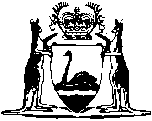 Hospitals and Health Services Act 1927Hospitals and Health Services (Day Hospital Facility) Determination 2005		This determination was repealed by the Health Services Act 2016 (No. 11 of 2016) s. 308(a) as at 1 Jul 2016 (see s. 2(b) and Gazette 24 Jun 2016 p. 2291).Western AustraliaHospitals and Health Services (Day Hospital Facility) Determination 2005Contents1.	Citation	12.	Services that are “professional attention”	13.	Determinations revoked	2Notes	Compilation table	3Western AustraliaHospitals and Health Services Act 1927Hospitals and Health Services (Day Hospital Facility) Determination 20051.	Citation		This determination is the Hospitals and Health Services (Day Hospital Facility) Determination 2005.2.	Services that are “professional attention”	(1)	The following professional medical services are determined to be professional attention for the purposes of the definition of “day hospital facility” in section 2(1) of the Act — 	(a)	any procedure that involves the administration of a general, spinal or epidural anaesthetic; 	(b)	any procedure performed under sedation, plexus blockade or Biers Block;	(c)	any procedure that involves the invasion of a sterile body cavity; 	(d)	peritoneal dialysis and haemodialysis for the treatment of end stage renal failure.	(2)	In this clause — 	procedure means an elective surgical or medical procedure.3.	Determinations revoked		The following determinations are revoked —	(a)	Determination published in the Gazette on 31 December 1993, p. 6887; 	(b)	Hospitals and Health Services (Day Hospital Facility) Determination 2002 published in the Gazette on 26 April 2002, p. 2167.Notes1	This is a compilation of the Hospitals and Health Services (Day Hospital Facility) Determination 2005.  The following table contains information about that regulation.Compilation tableDefined terms[This is a list of terms defined and the provisions where they are defined.  The list is not part of the law.]Defined term	Provision(s)procedure	2(2)CitationGazettalCommencementHospitals and Health Services (Day Hospital Facility) Determination 20057 Oct 2005 p. 44827 Oct 2005This determination was repealed by the Health Services Act 2016 (No. 11 of 2016) s. 308(a) as at 1 Jul 2016 (see s. 2(b) and Gazette 24 Jun 2016 p. 2291)This determination was repealed by the Health Services Act 2016 (No. 11 of 2016) s. 308(a) as at 1 Jul 2016 (see s. 2(b) and Gazette 24 Jun 2016 p. 2291)This determination was repealed by the Health Services Act 2016 (No. 11 of 2016) s. 308(a) as at 1 Jul 2016 (see s. 2(b) and Gazette 24 Jun 2016 p. 2291)